Srednja medicinska škola Slavonski Brod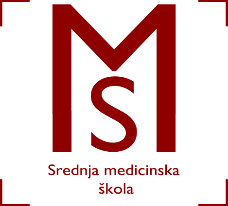 Vatroslava Jagića 3AOBRANA ZAVRŠNOG RADAMEDICINSKA SESTRA OPĆE NJEGE/MEDICINSKI TEHNIČAR OPĆE NJEGERAZRED: 5.ADATUM: 01.06.2017.PODRUČJE: ZDRAVSTVENA NJEGA KIRURŠKIH BOLESNIKA – SPECIJALNAČLANOVI POVJERENSTVA:1. Tamara Miljević, prof.2. Suzana Križanović – Maurer, bacc.med.techn.3. Katarina Hegol, bacc.med.techn.08.00 – 08.45h1. Šependiev Silvio2. Jurić Vedrana3. Kadić Franjo08.50 – 09.35h1. Brozović Gabrijela 2. Markić Elizabeta3. Brajković Klaudija09.40 – 10.40h1. Ana Marija Čivić2. Ivana Iveković3. Helena Jurčević4. Tihana MetićPODRUČJE: ZDRAVSTVENA NJEGA BOLESNOGA DJETETA I ADOLESCENTAČLANOVI POVJERENSTVA:1. Tamara Miljević, prof.2. Ivana Kuprešak, bacc.med.techn.3. Jasmina Cvančić, bacc.med.techn.10.45 – 11.30h1. Mihaela Dolibašić2. Tihana Damjanović3. Franko Mrkić11.35 – 12.35h1. Dario Jelić2. Matea Maras3. Marija Đogaš4. Antonio Čurčić12.40 – 13.40h1. Monika Popčević2. Valerija Erpačić3. Martina Špehar4. Leonardo LičaninPODRUČJE: ZDRAVSTVENA NJEGA – SPECIJALNAČLANOVI POVJERENSTVA:1. Tamara Miljević, prof.2. Jasna Karlović, bacc.med.techn.3. Marija Jelić, bacc.med.techn.4. Marina Kovačević, bacc.med.techn.13.45 – 14.30h1. Melinda Andrić2. Marija Matijašević3. Ana Ramač14.35 – 15.20h1. Josip Gusak2. Nikolina Iljazović3. Janja Adamčević15.25 – 15.55h1. Ana Mutapčić2. Tea StojakU Slav.Brodu, 26.svibnja 2017.